FRANÇAIS AP Travail terminal pour le thème de la famille et la communautéEn classe le 5 octobre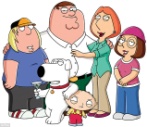 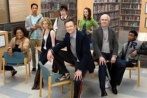 Ecrivez une carte de remerciement en forme de courriel électronique à votre mère, votre père, vos parents, votre sœur, ou autre membre de la famille ou communauté.  Dans le courriel, vous remercierez la personne ou les personnes pour :une leçon essentielleune expérience inoubliable, ouun talent/une compétence indispensable …qu’il/elle/ils/elles vous a/ont offert pendant votre enfance ou adolescence.  Décrivez l’expérience en détails et ensuite parlez en détails de comment ce « cadeau » pourra vous aider  l’avenir.  Soyez précis, employez des exemples concrets et visibles, et n’employez pas de vocabulaire général ou banal ni la répétition.Obligatoire : Dans la lettre, il faut inclure au moins 2 usages différents du subjonctif Souligner ces usages ou emphatiser ces usagesOutil : Servez-vous aussi du vocabulaire de la page 198 (Imaginez) pour vous aider et guider.  Employez aussi tout le vocabulaire que nous avons discuté et développé en classe !Autre : Ecrivez à la main, sur toutes les deux lignes ; n’employez pas de dictionnaire ni d’ordinateur ni autre outil pour vous aider*25 pts. = contenu du courriel8 pts. = grammaire (2 usages différents du subjonctif  x 4 pts. chacun)= 33 pts. total*Voir l’échelle à l’autre côté